Открытое Первенство города Кузнецка по легкоатлетическому спринту.9 февраля 2020 года в ФОКе «Звездный» г. Кузнецка  собралось 106 юных спортсменов.Соревнования проходили по трём возрастным группам: 2005-2006 г.р., 2007-2008 г.р., 2009 г.р. и моложе. Спортсмены соревновались в беге на 30 и 200 метров. В соревнованиях приняли участие обучающиеся МАУ ДО «ДЮСШ» Кузнецкого района из с. Посёлки, с. Анненково и р. п. Евлашево. В упорной борьбе призёрами соревнований стали:- бег 30 м. – Николихина Юлия – 2 место, 2009 г.р. и моложе;- бег 30 м. – Тимохин Кирилл – 2 место, 2007 – 2008 г.р;- бег 30 м. – Шумилкина Анастасия – 3 место, 2005 – 2006 г.р. Все спортсмены из с. Анненково (тренер – преподаватель Царьков А.В.)                                                     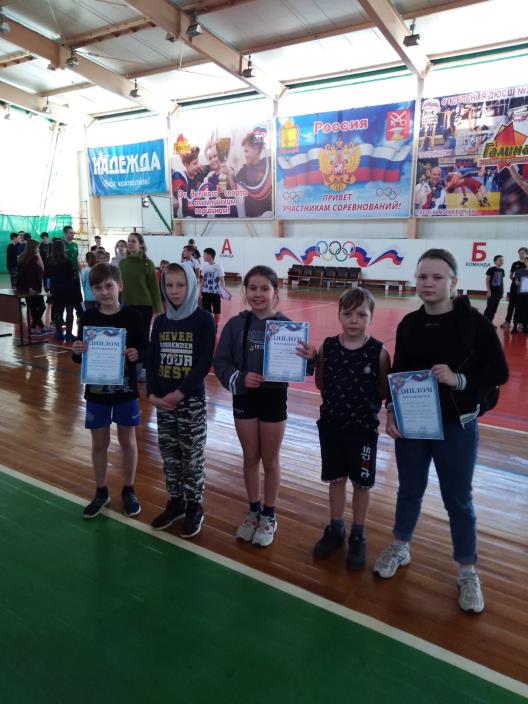 